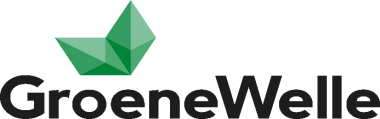 Microrooster Scheikunde BOL 3.1 Hardenberg – hoofdstuk 3 Reacties.WeekTijdens de lesZelfstandig63.1 EnergiePowerPoint 3.1 EnergieLeren uit het boek h. 3.1Maken opdrachtenEnergievoorziening.Test jezelf 3.1Extra voor niveau 4:Maken vragen C2 a-g van bladzijde 7873.2 Kenmerken van een chemische reactie.3.3 Reactieomstandigheden.Leren uit het boek blz 80 t/m 86.Maken opdrachtenChemische reactie of niet.Endotherm of exotherm.Test jezelf 3.2Hoe goed kun je waarnemen.8Krokusvakantie93.4 Formuletaal.Leren uit het boek blz 87 t/m 94.Maken opdrachtenReactietemperatuur.Langzaam en snel.Vijf factoren voor reactiesnelheid.Massabehoud in een reactie.Oefenen met reactieschema’s.Test jezelf 3.3103.6 Verbrandingsreacties.Leren uit het boek blz 95 t/m 101Maken opdrachtenHet periodiek systeem.Test jezelf 3.4VerbrandingsreactiesTest jezelf 3.6WeekTijdens de lesZelfstandig113.6 Verbrandingsreacties: Backdraft en FlashoverMaken opdrachtenVerbranden en blussenA31, B32, B33, A38 op bladzijde 9912Herhaling van de stof m.b.v. de kennis – en begripstoets. Opdrachten afronden.Leren h. 3.1-3.4 en 3.6Maak gebruik van de samenvatting.14Toets hoofdstuk 3.1-3.4 en 3.6 Reacties